1. Плоскостная и Тема пространственная разметка     1 уровень Верно  ли утверждение,  что разметка относится к числу точных и ответственных операций? да;   нет. Верно  ли утверждение,  что  масса молотка должна быть соразмерна массе кернера? да;   нет. Какой чертилкой можно наносить риски в труднодоступных местах? проволочной; со вставными иглами; стрелкой – линейкой; с отогнутым концом 2 уровень Какие измерения можно произвести штангенрейсмасом? измерение высот, для разметки; измерение толщин зубьев цилиндрических зубчатых колес;  измерение глубины глухих отверстий, высот, уступов, пазов, канавок;  наружные и внутренние измерения, для разметки;  5. наружные и внутренние измерения, измерение глубин. Назвать каждый из изображенных на рис. 1, а, б, в, г, д, е разметочных инструментов:  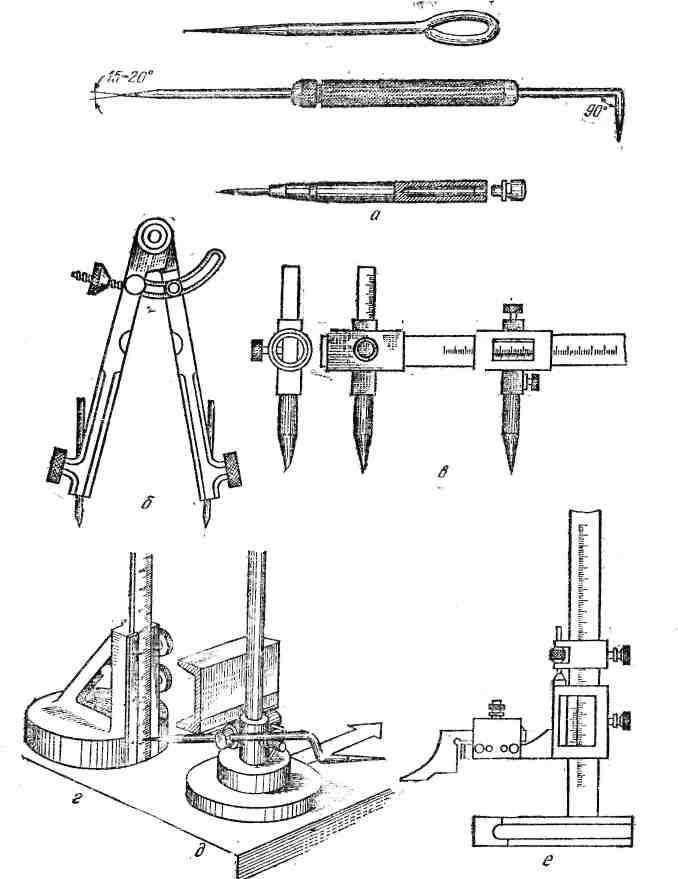 Укажите, что из перечисленного дает возможность находить центры отверстий? 1. Кернер;   2.Угольник анлажный;    Разметочный циркуль; Штангенциркуль;  ЦентроискателиПри разметке, каких материалов риски наносят остро заточенным карандашом? Латунь; Чугун; Бронза Нержавеющая сталь; 5. Алюминий. 3 уровень Какие из перечисленных  средств,  применяют для окрашивания обработанных поверхностей? Мел разведенный в воде; Сухой мел; Медный купорос; Шеллак; Быстросохнущий лак; Быстросохнущие краски. Какой принят порядок нанесения разметочных линий? Вертикальные;  Горизонтальные;  Наклонные;  Дуги и окружности; Без разницы.                                                                                                                      4уровень Вычислить угол а сектора, определяющий развертку конуса. (рис.№2) α =100°;   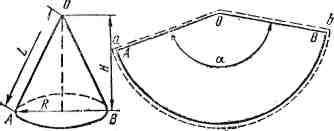 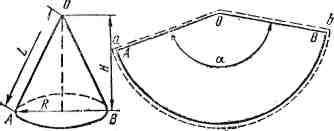 2. α =108° ;    3. α =  120°;        4.  α =  130° ;   5. α =118°. где  R — радиус   окружности  основания  конуса, мм; L - длина образующей конуса, мм Диаметр основания конуса, мм      120 Длина образующей конуса, мм      200 Из предложенного перечня выбрать рекомендаций  для накернивание разметочных линий: Центр кернера должен располагаться точно на разметочных линиях; Керны не ставят на пересечениях рисок и закруглениях; Линию окружности достаточно накернить в четырех местах; Центр кернера  не должен располагаться точно на разметочных линиях; Наносить удар молотком на наклоненный кернер; На обработанных поверхностях деталей керны наносят только на концах линий. Керны должны быть как можно меньше 8. Керны должны быть как можно больше. 5 уровень 12. Определите правильную строку Разметка по шаблону применяется при изготовлении сложных изделий; Разметка по шаблону применяется при ремонтных работах; Разметка по шаблону применяется при сборке больших деталей; Разметка по шаблону применяется для обеспечения точности разметки; 5. Разметка по шаблону применяется при изготовлении больших партий одинаковых  деталей по размерам,  но разных по форме. 